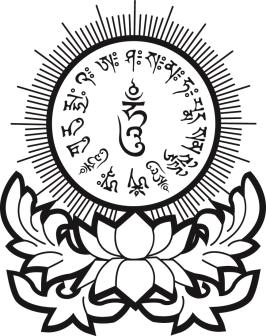 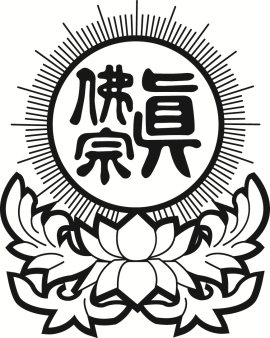 超度法會報名表格（Bardo Deliverance Ceremony Registration Form）陽居善信，一心至誠，虔誠供養，仰叩蓮生活佛、阿彌陀佛、觀音勢至、地藏慈尊、諸佛、菩薩，靈光加庇，超度報名眾靈眾等，罪孽消除，悉獲超昇，往生極樂；俾陽居眾，安居樂業，生意興旺，事業昌隆，身體強健，如意吉祥。伏乞慈悲，虔誠是禱。報名隨意供養 (Donation) …………………………………...	$_______________供品花果贊助 (Offering of fruits and flower) ………………	$_______________											總數Total：	$_______________支票抬頭(Check or Money Order Payable to) : True Buddha Diamond Temple of NY陽世報恩人姓名(Name Of Living Beneficiary)：地址(Address)：祖先(亡者)姓名（Name of deceased）安靈地址（Address of Deceased or Spirit）祈願（Dedication）	有意無意所傷害之眾生靈	(Intentionally killed or unintentionally killed sentient beings)近代祖先(Ancestor)近代祖先(Ancestor)之水子靈(Attached Baby Spirits)之土地公、地基主(Local Earth Deity)之冤親債主纏身靈(Karmic Enemies & Attached Spirits)